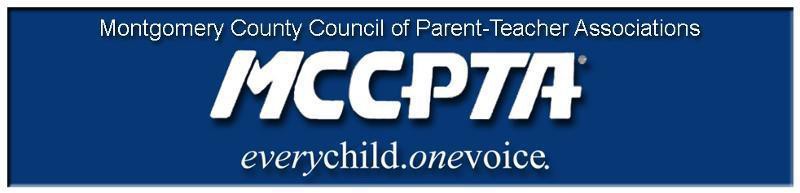 DELEGATES’ ASSEMBLY MEETING AGENDATuesday, October 26, 2021Meeting Held on Zoom	7:00 pm 	WELCOMEApprove Agenda; Approve September 28, 2021 minutes 	7:05 pm 	INFORMATIONAL UPDATESNational/Free State Update Superintendent Search UpdateMCCPTA Representation – MCPS Committees; Montgomery County Committees	7:20 pm 	OLD BUSINESS	7:20 pm	OFFICER REPORTSCynthia Simonson, President  Rodney Peele, Vice President- Educational Issues Rochelle Fink, Vice President- Administration Charisse Scott, Vice President- Programs Laura Mitchell, Vice President- Advocacy Francesco Paganini, Treasurer All Reports - https://mccpta-my.sharepoint.com/:f:/g/personal/office_mccpta_org/EoWKA69O4aJBtOw_FUONFs8BoHiJoeDcRETkBQkxLSWL0A?e=0xItct 	7:45 pm 	COMMITTEE REPORTSMembershipCIPAll Reports – https://mccpta-my.sharepoint.com/:f:/g/personal/office_mccpta_org/EgW_KEKs55tKqqd7k2OGqbwB9i1hxDTQpuoGSyi2rPBkNQ?e=ggFnTB	7:55 pm	NEW BUSINESS Advocacy Priorities	8:55 pm  	ANNOUNCEMENTS & ADJOURNMENT DATES:October 27th - MCCPTA- MCPS CIP October 28th  – BOD to BOE (available to Delegates to view via mcpstv)November 2nd & 4th - CIP Hearings November 10th - BOD Meeting on ZoomNovember 15th – MCCPTA Training November 30th – Delegates AssemblyDecember 8th – BOD Meeting on Zoom